03.06.2020  № 996О предоставлении отсрочки платежей по договорам на установку и эксплуатацию рекламных конструкций на территории города Чебоксары за II квартал 2020 года В соответствии с Федеральным законом от 06.10.2003 № 131-ФЗ «Об общих принципах организации местного самоуправления в Российской Федерации», Уставом муниципального образования города Чебоксары – столицы Чувашской Республики, принятым решением Чебоксарского городского Собрания депутатов от 30.11.2005 № 40, в связи  с необходимостью принятия мер поддержки субъектов малого и среднего предпринимательства в сфере наружной рекламы ввиду распространения на территории Российской Федерации коронавирусной инфекции (COVID-19) администрация города  Чебоксары  п о с т а н о в л я е т:1. Предоставить владельцам рекламных конструкций, установленных по договорам на установку и эксплуатацию рекламных конструкций на территории  города  Чебоксары, отсрочку внесения платежей за II квартал 2020 года, установив следующие сроки:по договорам, срок действия которых истекает 21.12.2020, срок оплаты начиная с 01 июля 2020 года до окончания срока действия договора равномерно по месяцам;по договорам, срок действия которых истекает в 2021 году, срок оплаты не позднее 31 декабря 2021 года, равномерно по месяцам начиная с 01 июля 2020 года по 31 декабря 2021 года;по договорам, срок действия которых истекает в 2022-2029 г.г., срок оплаты первые три месяца пятого и десятого года эксплуатации рекламных конструкций соответственно.  2. Управлению архитектуры и градостроительства администрации города Чебоксары  не  производить начисления пени в отношении задолженности по оплате за II квартал 2020 года по договорам на установку и эксплуатацию рекламных конструкций на территории города Чебоксары в случаях, установленных п. 1 настоящего постановления. 3. Управлению информации, общественных связей и молодежной политики администрации города Чебоксары опубликовать настоящее постановление в средствах массовой информации.4. Настоящее постановление вступает в силу со дня его официального опубликования и распространяется на правоотношения, возникшие с 01 апреля 2020 года.5. Контроль за исполнением настоящего постановления возложить на заместителя главы администрации по вопросам архитектуры и градостроительства – начальника  управления  архитектуры и градостроительства администрации города Чебоксары И.Л. Кучерявого.Глава администрации города Чебоксары                                       А.О. ЛадыковЧăваш РеспубликиШупашкар хулаАдминистрацийěЙЫШĂНУ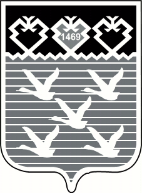 Чувашская РеспубликаАдминистрациягорода ЧебоксарыПОСТАНОВЛЕНИЕ